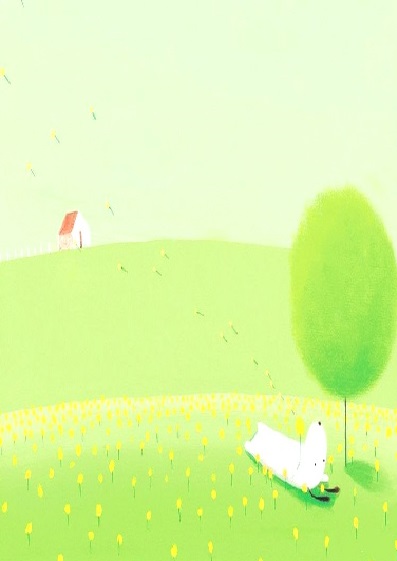 導師:  蔡惠丞                系別班級:四技財金四甲得獎感言: 從89年進入學校任教以來，十幾年來一直都有擔任導師的工作，第一次得到績優導師的榮譽，有些驚訝，也有些慚愧，感覺上自己做得還不夠好，除感謝學校對我工作的肯定外，也感謝這些與我一同成長的學生們。導師工作相當繁雜，對於學生我覺得只要多用心，學生一定會感受得到，培養學生的信任感，才能事半功倍。此外，在這四年中，每一階段皆有不同的重點，大一對學校的認識，大二對自我的探索，大三為畢業所需資格而努力，大四實習及為就業或升學而準備，事先做好準備，幫助學生們在每一個階段都能踏實而順利的度過。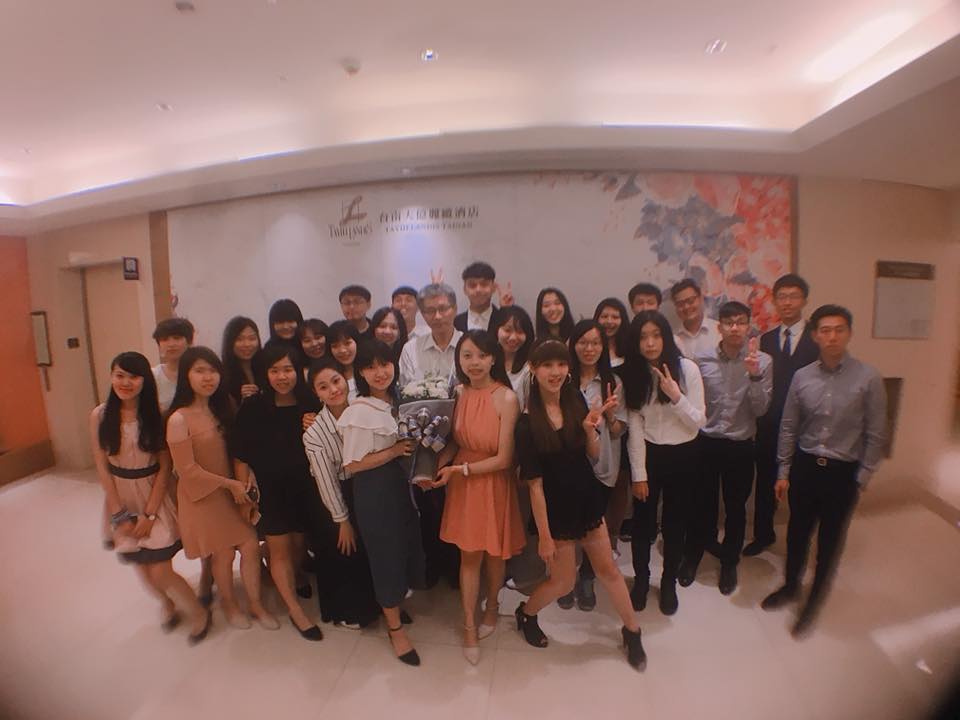 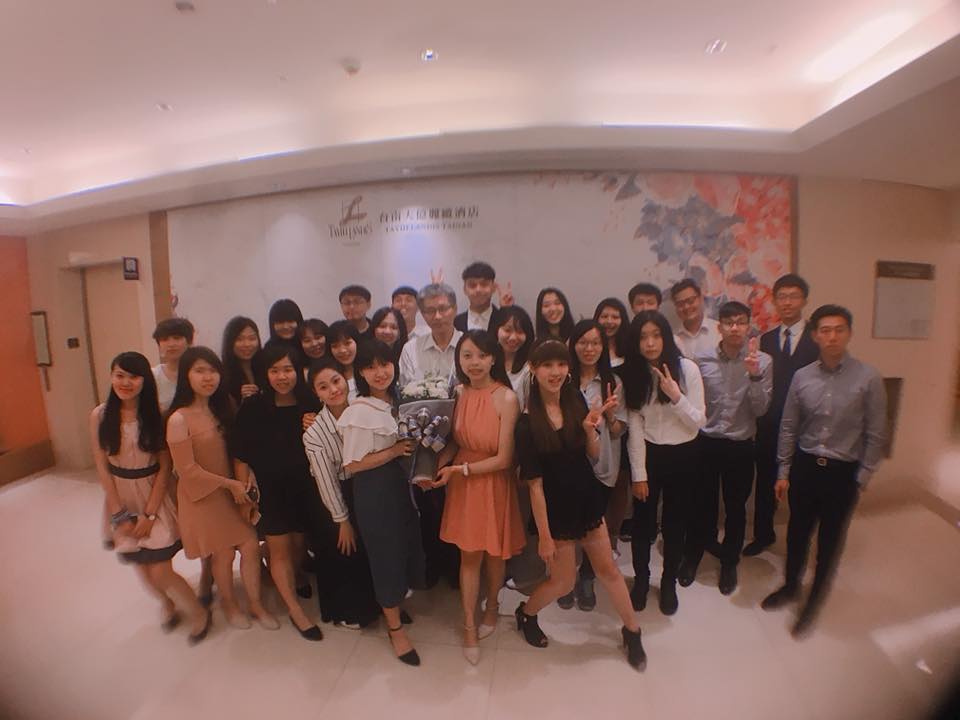 隨著時間的經過，看著學生由青澀開始，慢慢地成長、茁壯，甚至畢業後特地回校分享他的喜樂與辛酸，讓人覺得很開心也很有成就感。導師的責任很重大，只能說盡力而為，看到每個學生都能平安、找到屬於自己的一片天，這應該是最大的收穫吧!